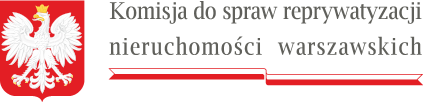 W nagłówku w lewym górnym rogu znajduje się logo Komisji do spraw reprywatyzacji nieruchomości warszawskich zawierające godło państwa polskiego i podkreślenie nazwy organu w formie miniaturki flagi RPWarszawa, 30 listopada 2022 r.Sygn. akt KR III R 41 ukośnik 22DPA myślnik III.9130.11.2022POSTANOWIENIEKomisja do spraw reprywatyzacji nieruchomości warszawskich w składzie:Przewodniczący Komisji: Sebastian Kaleta Członkowie Komisji: Bartłomiej Opaliński, Wiktor Klimiuk, Łukasz Kondratko, Jan Mosiński, Sławomir Potapowiczpo rozpoznaniu w dniu 30 listopada 2022 r. na posiedzeniu niejawnymsprawy w przedmiocie decyzji Prezydenta m.st. Warszawy nr 18/GK/DW/2014 z dnia 7 lutego 2014 roku, dotyczącej zabudowanego gruntu o powierzchni wynoszącej m2, oznaczonego jako działka ewidencyjna nr w obrębie położonego w Warszawie przy ul. Puławskiej 51, dla której założono księgę wieczystą nr numer księgi dawnej hip z udziałem stron: Miasta Stołecznego Warszawy, J. H. L., następców prawnych K. Z. K., E. M. B., A. M. I., R. A. G.-R., P. J. F., B. W., A. S., J. M., K. M., M. H., Ł. H., Z. K., G. M. D., M. L., E. Z. G., D. R. K., J. M., J. S., M. S.-S., J. S., B. R. S.;na podstawie art. 123 § 1 w zw. z art. 75 § 1 i art. 84 § 1 ustawy z dnia 14 czerwca 1960 r. – Kodeks postępowania administracyjnego (Dz. U. z 2022 r. poz. 2000, 2185) w związku z ar. 38 ust. 1 ustawy z dnia 9 marca 2017 r. o szczególnych zasadach usuwania skutków prawnych decyzji reprywatyzacyjnych dotyczących nieruchomości warszawskich, wydanych z naruszeniem prawa (Dz. U. z 2021 r. poz. 795) postanawia:Punkt pierwszy. Dopuścić dowód z opinii biegłego geodety, na okoliczność ustalenia czy działka ewidencyjna nr z obrębu, położona przy ulicy Puławskiej 51 zawierała się w dacie wydania decyzji Prezydenta m.st. Warszawy nr 18/GK/DW/2014 z dnia 7 lutego 2014 roku, w całości w granicach dawnej nieruchomości hipotecznej ozn. hip;Punkt drugi. Na podstawie art. 16 ust. 3 i ust. 4 ustawy zawiadomić o wydaniu niniejszego postanowienia poprzez ogłoszenie w Biuletynie Informacji Publicznej, na stronie podmiotowej urzędu obsługującego Ministra Sprawiedliwości.Przewodniczący Komisji				                                          Sebastian KaletaPouczenie:Zgodnie z art. 10 ust. 4 ustawy z dnia 9 marca 2017 r. o szczególnych zasadach usuwania skutków prawnych decyzji reprywatyzacyjnych dotyczących nieruchomości warszawskich, wydanych z naruszeniem prawa (Dz. U. z 2021 r. poz. 795) na niniejsze postanowienie nie przysługuje środek zaskarżenia.Zgodnie z art. 16 ust. 4 tej ustawy zawiadomienie o wydaniu postanowienia uważa się za dokonane po upływie  